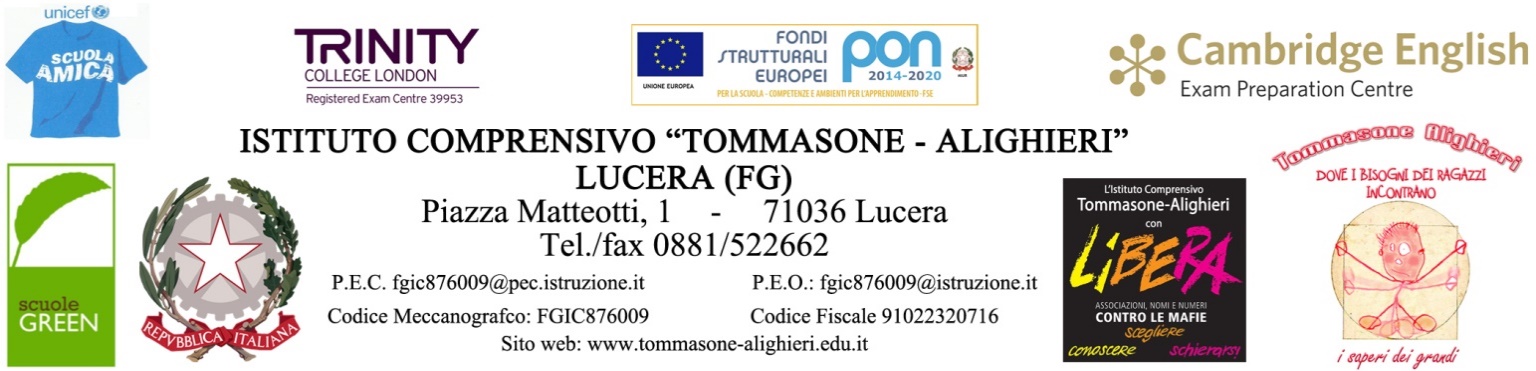 Lucera, lì __________________________                                                                                                                                  (digitare nome e cognome)PROGRAMMAZIONEANNUALE INDIVIDUALEPROGRAMMAZIONEANNUALE INDIVIDUALEA.S.  2022/2023Scuola Secondaria di 1° gradoA.S.  2022/2023Scuola Secondaria di 1° gradoA.S.  2022/2023Scuola Secondaria di 1° gradoClasseClasse ________________ ________________ ________________Docente di classeDocente di classe_________________________________________________________________________________________________________DISCIPLINA: ___________________________DISCIPLINA: ___________________________DISCIPLINA: ___________________________DISCIPLINA: ___________________________DISCIPLINA: ___________________________SITUAZIONE DI PARTENZA DELLA CLASSESITUAZIONE DI PARTENZA DELLA CLASSESITUAZIONE DI PARTENZA DELLA CLASSESITUAZIONE DI PARTENZA DELLA CLASSESITUAZIONE DI PARTENZA DELLA CLASSETot.Tot.MFN. alunniDVAripetentiDSABESIl primo periodo dell’anno scolastico è stato interamente dedicato alla rilevazione della situazione di partenza degli alunni. Attraverso l’utilizzo di molteplici strumenti, sono stati evidenziati aspetti rilevanti sui piani non cognitivo e cognitivo.AREA NON COGNITIVAPer via diretta e indiretta, sono stati presi in considerazione i seguenti aspetti:socializzazione:partecipazione:impegno:metodo di studio/modalità di lavoro:AREA COGNITIVAPossesso dei prerequisiti:Dalle osservazioni effettuate, si possono rilevare 5 fasce di livello con le seguenti caratteristiche: FASCE DI LIVELLO IN RELAZIONE AL POSSESSO DEI PREREQUISITI1^ FASCIA (livello avanzato: rif. 9/10)Alunni con conoscenze e abilità sicure, autonomi e con impegno regolare e costante:2^ FASCIA (livello intermedio: rif. 8)Alunni con conoscenze e abilità buone, metodo di lavoro ordinato, impegno costante:3^ FASCIA (livello base: rif. 7)Alunni con conoscenze e abilità più che sufficienti, metodo di lavoro da migliorare, impegno non sempre costante:4^ FASCIA (livello iniziale: rif. 6)Alunni con conoscenze e abilità appena sufficienti, metodo di lavoro da strutturare, impegno discontinuo:5^ FASCIA (livello non raggiunto: rif. 4/5)Alunni con conoscenze e abilità carenti, metodo di lavoro da acquisire, impegno scarso:Alunni BES per i quali si stila il PDPAlunni DVA per i quali si stila il PEIPERSONALIZZAZIONE DELLA DIDATTICA              (L. 104/1992; L. 170/2010; L. 53/2003)Per i bambini DVA si vedano i rispettivi P.E.I.Per i bambini DSA e BES, si vedano i rispettivi P.D.P.RECUPERO DEGLI APPRENDIMENTI INDICATI NEL PIANO DI INTEGRAZIONE DEGLI APPRENDIMENTI PIA(art. 3 dell’O.M. n. 11 del 16/05/2020)RECUPERO DEGLI APPRENDIMENTI INDICATI NEL PIANO DI INTEGRAZIONE DEGLI APPRENDIMENTI PIA(art. 3 dell’O.M. n. 11 del 16/05/2020)RECUPERO DEGLI APPRENDIMENTI INDICATI NEL PIANO DI INTEGRAZIONE DEGLI APPRENDIMENTI PIA(art. 3 dell’O.M. n. 11 del 16/05/2020)RECUPERO DEGLI APPRENDIMENTI INDICATI NEL PIANO DI INTEGRAZIONE DEGLI APPRENDIMENTI PIA(art. 3 dell’O.M. n. 11 del 16/05/2020)OBIETTIVI DI APPRENDIMENTOOBIETTIVI DI APPRENDIMENTOOBIETTIVI DI APPRENDIMENTOTEMPI DI REALIZZAZIONEPrimi due mesiPrimo quadrimestreTutto l’anno scolasticoPrimi due mesi Primo quadrimestreTutto l’anno scolasticoPrimi due mesi Primo quadrimestreTutto l’anno scolasticoPrimi due mesi Primo quadrimestreTutto l’anno scolastico    COMPETENZE SPECIFICHE PER LA CLASSE ____________    COMPETENZE SPECIFICHE PER LA CLASSE ____________    COMPETENZE SPECIFICHE PER LA CLASSE ____________    COMPETENZE SPECIFICHE PER LA CLASSE ____________CONOSCENZECONOSCENZEABILITA’ABILITA’UNITÀ DI APPRENDIMENTOUNITÀ DI APPRENDIMENTOCONTENUTI   SPECIFICI  CONTENUTI   SPECIFICI  TEMPIUDA 1: UDA 2:CONTENUTI IN CASO DI ATTIVAZIONE DELLA DIDATTICA A DISTANZA (DAD)CONTENUTI IN CASO DI ATTIVAZIONE DELLA DIDATTICA A DISTANZA (DAD)CONTENUTI IN CASO DI ATTIVAZIONE DELLA DIDATTICA A DISTANZA (DAD)UNITÀ DI APPRENDIMENTOUNITÀ DI APPRENDIMENTOCONTENUTI   ESSENZIALI  TEMPIUDA 1: UDA 2:COMPETENZE SPECIFICHECOMPETENZE SPECIFICHECOMPETENZE SPECIFICHECONOSCENZECONOSCENZEABILITA’TIPOLOGIA DI GESTIONE DI INTERAZIONE CON GLI ALUNNITIPOLOGIA DI GESTIONE DI INTERAZIONE CON GLI ALUNNIModalità in presenza (trasmissione dei contenuti, dei materiali, delle indicazioni di studio, delle esercitazioni da parte dell’insegnante nei tempi convenzionaliModalità asincrona (trasmissione dei contenuti, dei materiali, delle indicazioni di studio, delle esercitazioni da parte dell’insegnante in un dato momento e fruizione da parte degli studenti in un tempo a loro scelta, ma in un arco temporale definito)Modalità sincrona (interazione immediata tra l’insegnante e gli studenti di una classe come da orario stabilito per le attività in modalità MEET)METODOLOGIE ADOTTATEMETODOLOGIE ADOTTATEProblem solvingCooperative learning Learning by doingPeer tutoringCLILTICE-LearningPeer to PeerCircle TimeRole PlayingBlogRicerca-azioneDiscussione guidataFormalizzazione dei risultati Esercitazioni pratiche in classe e nei laboratori,       individuali e in piccoli gruppiLettura, interpretazione e produzione di tabelle e      graficiElaborazione di dati statisticiProduzione di rappresentazioni grafiche e           modelliLezione interattivaLezione differitaLezione frontaleProduzione di modelliRicerca, archiviazione ed elaborazione delle       informazioniProduzione di materiale riepilogativoOsservazione di sistemi, fenomeni ed eventi,      anche con attività sul campoAltro: ______________________Altro: ______________________AMBIENTI DI APPRENDIMENTO FLIPPED CLASSROOM (Prevede l’inversione delle due attività classiche della scuola: la fase di “diffusione” dei    contenuti, condotta tradizionalmente attraverso la lezione frontale, viene svolta fuori dall’aula, grazie alle tecnologie digitali, mentre lo svolgimento dei “compiti per casa” si sposta a scuola, dove può essere effettuato in un contesto collaborativo progettato e monitorato dall’insegnante).TEAL (Technology Enhanced Active Learning): spazi e tecnologie interconnesse, per favorire l’istruzione tra pari. Il docente introduce l’argomento con domande, esercizi e rappresentazioni grafiche. Poi ogni gruppo lavora in maniera collaborativa e attiva, a distanza, con l’ausilio di un device per raccogliere informazioni e dati ed effettuare esperimenti o verifiche.METODO BYOD (bring your own device):     - APPRENDIMENTO BASATO SU PROBLEMI adeguati all’età degli alunni (problem based learning)    - APPRENDIMENTO BASATO SU SFIDE (challenged based learning).ALTRO …STRUMENTI DIGITALI UTILIZZATIComunicazioni e assegnazione compiti tramite Registro Elettronico giornalieroRE – Materiale didattico Piattaforma Collabora Piattaforma Jitsi meetATTIVITA’ LABORATORIALISTRUMENTIMATERIALI DI STUDIOVisione di film e spettacoli teatraliIncontri con esperti in presenzaIncontri con esperti a distanzaAttività condotte nel laboratorio:InformaticaLinguisticoScientificoArtisticoMusicalePalestraBibliotecaAltro: ________________Altro: ________________Device personaliSmartphonApparecchiature di laboratorioLibri di testo e dispenseInternetSoftware dedicato e generaleStrumenti di misurazioneSussidi audiovisiviLIMGiornali e riviste scientificheTabelle, grafici, plastici e         modelliAltro: ________________Altro: ________________App messe a disposizione da case      editriciLibro di testo digitaleEspansioni online o tramite cd del       libro di testo Erogazione di video presenti in      rete e condivisione del relativo linkRealizzazione di propri video da      condividere Schede e mappe di sintesi      realizzate dal docenteAltro: ________________Altro: ________________MODALITA’ DI VERIFICAMODALITA’ DI VERIFICAIN PRESENZAA DISTANZAConversazioniInterrogazioni oraliEsercizi di verifica acquisizione contenutiEsercizi di recupero o potenziamentoCompito scritto unitario finaleRaccolta sistematica di elaborati grafici liberi e guidatiVerbalizzazioniOsservazioniTest onlineAltro: ________________________Altro: ________________________Produzione di elaborati scrittiProduzione di elaborati graficiTest online Compiti di realtàColloqui oraliAltro: ______________________________Altro: ______________________________MODALITA’ DI COMUNICAZIONE  CON LE FAMIGLIEMODALITA’ DI COMUNICAZIONE  CON LE FAMIGLIEIN PRESENZAA DISTANZADiario scolastico Libretto scolastico Segreteria scolasticaRappresentante di classeRegistro elettronico AXIOSPiattaforma CollaboraComunicazioni telefonicheSegreteria scolasticaRappresentante di classeRegistro elettronico AXIOSPiattaforma CollaboraComunicazioni telefonicheI colloqui a distanza con i genitori si potranno svolgere esclusivamente durante l’orario settimanale di ricevimento stabilito da ogni docente, previa prenotazione attraverso il Registro elettronico AXIOS.I colloqui a distanza con i genitori si potranno svolgere esclusivamente durante l’orario settimanale di ricevimento stabilito da ogni docente, previa prenotazione attraverso il Registro elettronico AXIOS.